Ciudad:                                  Fecha: 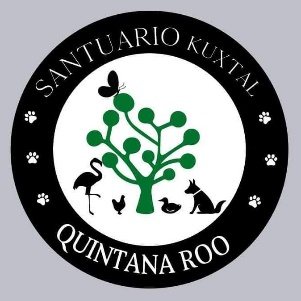 Datos del adoptante.Nombre:                                                                                 Edad:      Dirección:      Ocupación o profesión: Número celular:Correo electrónico:¨No compres un perro de raza, adopta uno sin casa¨Cuestionario:¿Qué opina sobre el tema de la esterilización? ¿Ha tenido perros antes? ¿Qué paso con ellos?¿Tiene mascotas actualmente? ¿cuántas?¿Toda la familia está de acuerdo con la adopción?¿Hay niños en casa? ¿Cuántos y de qué edad?¿Qué alimento o marca de comida le daría al perro?¿Cuenta con la economía suficiente para llevar al perro al veterinario por lo menos dos veces al año?¿Está dispuesto a cubrir gastos que van de $800 a $2,500 por concepto de esterilización, desparasitante y vacunas como parte del protocolo de adopción?¿Tiene usted casa propia?¿Su casa esta bardeada?¿Dónde dormirá el perrito?¿Cuántas veces al día saldría el perrito a pasear?¿Cuándo crees que le debes pegar a un perro? ¿por qué?¿Dejarías salir a tu mascota sin supervisión o sin correa?¿Qué opinas sobre los temas de maltrato y abandono animal?¿Regresarías al perrito bajo alguna circunstancia?Adoptar una mascota es el equivalente a la llegada de un nuevo miembro de la familia al hogar, es una responsabilidad de 15 años o más, es de suma importancia para Kuxtal la salud y bienestar de nuestros adoptados.